Arvada West High School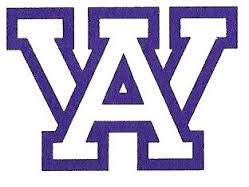 Geometry Course Syllabus ______________________________________________________Teacher: Jeffrey Cook		Room: N 212	                    E-Mail: jmcook@jeffcoschools.us  Website: Awest Geometry Website and Jeffco Schoology LinkOverview: 	This course will teach students an understanding of geometrical concepts and allow them to apply these concepts in real world situations. We will focus on investigations, visualizations, reasoning/problem solving, and communicating in a mathematical language. Expectations are set high for all the students and will cover standards explained in the Colorado Model Content Standards and National Council of Teachers of Math, which include number sense, algebra, measurements, data analysis/probability, reasoning and proof, etc.Grading	Scale:A=90-100%	B=80-89%	C=70-79%	D=60-69%   F=59% or belowTests and Projects: [70% of final grade]Tests are designed to allow students to demonstrate their knowledge of the content for the current unit. They are designed based off of the state standards and are the same for every Geometry student. Throughout each unit the student will complete Learning target quizzes, each student will have at least 2 attempts to show mastery.  They are designed to gauge the student’s knowledge on the content of the unit, and allow the student to learn what they may or may not know Each student can retake the quizzes if they would like to show growth. Three attempts will be completed in class any attempt beyond the third will need to be taken during office hours or connections. 	Classwork/ Homework:/Projects [30% of final grade]This includes classwork, daily assessments, class projects, and anything else we might do in class. Classwork can be taken home as homework from time to time, based off of how hard your child has worked in class. My goal is to have them complete all of their classwork in class. Projects will be given periodically as a method to practice and understand the material at a higher level.Behavior:	I expect students to conduct themselves in a professional manner by having them show up to class on time, being willing to work when they arrive, by treating their fellow students with respect and working together to accomplish a single goal (which in this case is to learn the material.) All students will be required to follow the Arvada West Code of Conduct in the classroom. No cellphone will be allowed in class unless otherwise directed. The only food or drink allowed in the classroom is water bottles with lids.Make-up Work:Students are responsible for inquiring about any work that they will or have missed. School policy states that work missed due to an absence must be turned in within 2 blocks of returning to class. It would be advantageous to find out specific assignment details before missing class. All assignments are posted on my website daily. If you miss a quiz or a test the grade will be entered into the computer as a 0 until you come in to take it (within the next 2 block days).Late Work: Late work will only be accepted until the unit test for that section. If it is not turned in the day it is due it will be accepted for 50% credit. Accommodations:Please let me know if there are any special accommodations or needs that I can provide to help you be successful in this course. The key here is communication.